Республикæ  Цæгат  Ирыстон  - АланийыГорæтгæрон  районы   Дǽллаг Санибайы хъǽуы цǽрǽн бынаты  администрациУ Ы Н А Ф Ф ÆАдминистрация  Нижнесанибанского сельского поселения Пригородного  районаРеспублики  Северная  Осетия – АланияП О С Т А Н О В Л Е Н И Еот  29.01.2020 года  									№1«О внесении изменения в Порядок применений взысканий за несоблюдение ограничений и запретов, требований о предотвращении или об урегулировании конфликта интересов и неисполнение обязанностей, установленных в целях противодействия коррупции  к муниципальным  служащим  Администрации  Нижнесанибанского сельского поселения»В целях приведения в соответствие с Федеральным законом от 02.03.2007 № 25-ФЗ «О муниципальной службе в Российской Федерации», Федеральным законом  от 25.12.2008  г. № 273-ФЗ  «О противодействии коррупции», в соответствии с  Федеральным законом от 06.10.2003 № 131-ФЗ «Об общих  принципах организации местного самоуправления» » и с  протестом прокуратуры   Пригородного  района  РСО  – Алания   об изменении нормативного правового акта с целью приведения в соответствие  с действующим законодательством, администрация  Нижнесанибанского сельского поселения постановляет:      1. Внести в  постановление администрации Нижнесанибанского сельского поселения  о 11.06.2019 года № 02  «Об утверждении  Порядка применения за несоблюдение ограничений и запретов, требований о предотвращении или об урегулировании конфликта интересов и неисполнение обязанностей, установленных в целях противодействия коррупции к муниципальным  служащим  Администрации Нижнесанибанского сельского поселения»    следующие изменения:  2.Пункт 15 изложить в новой редакции:«Взыскания, предусмотренные статьями  14.1, 15 или 27.1   Федерального закона от 02.03.2007 № 25-ФЗ «О муниципальной службе в Российской Федерации»,, применяются не позднее шести месяцев со дня поступления информации о совершении муниципальным служащим коррупционного правонарушения, не считая периодов временной нетрудоспособности муниципального служащего, нахождения его в отпуске, и не позднее трех лет со дня совершения им коррупционного правонарушения. В указанные сроки не включается время производства по уголовному делу».       3.Настоящее  постановление  вступает в силу со дня его официального опубликования на официальном сайте  администрации  Нижнесанибанского сельского поселения  www.ams-n-saniba.ruГлава  Нижнесанибанскогосельского   поселения                                                                  Ф.М.Хинчагов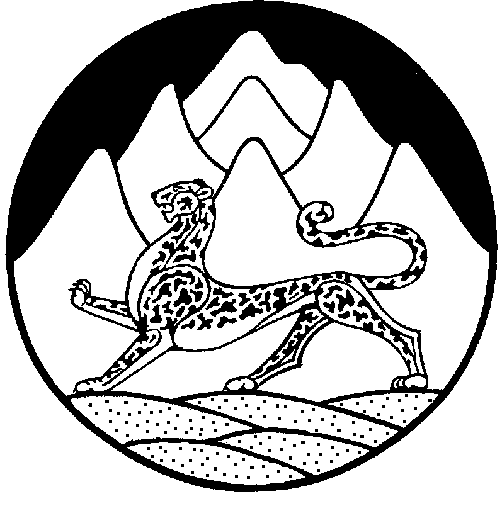 